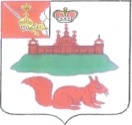 МУНИЦИПАЛЬНОЕ СОБРАНИЕКИЧМЕНГСКО-ГОРОДЕЦКОГО МУНИЦИПАЛЬНОГО РАЙОНА ВОЛОГОДСКОЙ ОБЛАСТИРЕШЕНИЕс. Кичменгский ГородокО признании утратившим силу пункта 2 решения Муниципального Собрания от 30.11.2006 года № 116В соответствии с Федеральным законом от 23.06.2014 № 171-ФЗ «О внесении изменений в Земельный кодекс Российской Федерации и отдельные законодательные акты Российской Федерации» Муниципальное Собрание РЕШИЛО: Признать утратившим силу пункт 2 решения Муниципального Собрания от 30.11.2006 года № 116 «Об установлении предельных норм предоставления земельных участков собственность граждан».Решение вступает в силу со дня его опубликования в районной газете «Заря Севера» и подлежит размещению на официальном сайте Кичменгско-Городецкого муниципального района в информационно-телекоммуникационной сети «Интернет». Глава района                                                                                        Л.Н.Дьяковаот28.02.2017№329